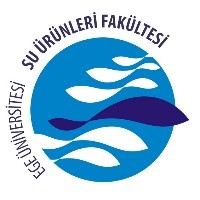 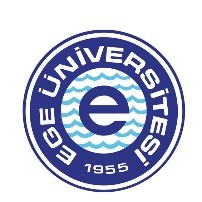 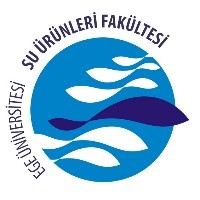 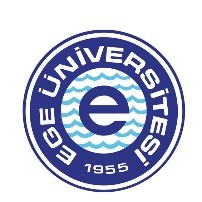 EGE ÜNİVERSİTESİSU ÜRÜNLERİ FAKÜLTESİ TEKNE/GEMİ İSTEK FORMUEGE ÜNİVERSİTESİSU ÜRÜNLERİ FAKÜLTESİ TEKNE/GEMİ İSTEK FORMUEGE ÜNİVERSİTESİSU ÜRÜNLERİ FAKÜLTESİ TEKNE/GEMİ İSTEK FORMUEGE ÜNİVERSİTESİSU ÜRÜNLERİ FAKÜLTESİ TEKNE/GEMİ İSTEK FORMUSAYI:                                                                                                                                        TARİH:SAYI:                                                                                                                                        TARİH:SAYI:                                                                                                                                        TARİH:SAYI:                                                                                                                                        TARİH:Talep EdenÜnvanı ve Adı, Soyadı:Kurumu/Bölümü, İş ve/veya GSM Tel No:Talep EdenÜnvanı ve Adı, Soyadı:Kurumu/Bölümü, İş ve/veya GSM Tel No:Talep EdenÜnvanı ve Adı, Soyadı:Kurumu/Bölümü, İş ve/veya GSM Tel No:Talep EdenÜnvanı ve Adı, Soyadı:Kurumu/Bölümü, İş ve/veya GSM Tel No:Talep Edilen Tekne:                   EGESÜF                   DİĞER (Belirtiniz) ……………………………………………………..Talep Edilen Tekne:                   EGESÜF                   DİĞER (Belirtiniz) ……………………………………………………..Talep Edilen Tekne:                   EGESÜF                   DİĞER (Belirtiniz) ……………………………………………………..Talep Edilen Tekne:                   EGESÜF                   DİĞER (Belirtiniz) ……………………………………………………..Eğitim / Dersin Adı: …………………………………………………………………………….        Öğrenci Sayısı: ……………………………………..Araştırma Adı / Proje Adı ve No:……………………………………… …………………        Sefer Tarihi/Tarihleri…………………………….Eğitim / Dersin Adı: …………………………………………………………………………….        Öğrenci Sayısı: ……………………………………..Araştırma Adı / Proje Adı ve No:……………………………………… …………………        Sefer Tarihi/Tarihleri…………………………….Eğitim / Dersin Adı: …………………………………………………………………………….        Öğrenci Sayısı: ……………………………………..Araştırma Adı / Proje Adı ve No:……………………………………… …………………        Sefer Tarihi/Tarihleri…………………………….Eğitim / Dersin Adı: …………………………………………………………………………….        Öğrenci Sayısı: ……………………………………..Araştırma Adı / Proje Adı ve No:……………………………………… …………………        Sefer Tarihi/Tarihleri…………………………….Eğitim/Araştırma Lideri:(Sefere şahsen katılan eğitimci ve/veya araştırmacılardan sorumlu kişi)Eğitim/Araştırma Lideri:(Sefere şahsen katılan eğitimci ve/veya araştırmacılardan sorumlu kişi)Eğitim/Araştırma Lideri:(Sefere şahsen katılan eğitimci ve/veya araştırmacılardan sorumlu kişi)Eğitim/Araştırma Lideri:(Sefere şahsen katılan eğitimci ve/veya araştırmacılardan sorumlu kişi)Çalışmaya Katılanlar (Adı- Soyad, Ünvan)Çalışmaya Katılanlar (Adı- Soyad, Ünvan)Çalışmaya Katılanlar (Adı- Soyad, Ünvan)Çalışmaya Katılanlar (Adı- Soyad, Ünvan)1. ………………………………………………………………………….2. ………………………………………………………………………….3. ………………………………………………………………………….4. ………………………………………………………………………….5. ………………………………………………………………………….6. ………………………………………………………………………….7. ………………………………………………………………………….  8. …………………………………………………………………………..  9. ………………………………………………………………………….. 10. …………………………………………………………………………. 11. …………………………………………………………………………. 12. …………………………………………………………………………. 13. …………………………………………………………………………. 14. …………………………………………………………………………. 15. ………………………………………………………………………….. 16. …………………………………………………………………………. 17. …………………………………………………………………………..1. ………………………………………………………………………….2. ………………………………………………………………………….3. ………………………………………………………………………….4. ………………………………………………………………………….5. ………………………………………………………………………….6. ………………………………………………………………………….7. ………………………………………………………………………….  8. …………………………………………………………………………..  9. ………………………………………………………………………….. 10. …………………………………………………………………………. 11. …………………………………………………………………………. 12. …………………………………………………………………………. 13. …………………………………………………………………………. 14. …………………………………………………………………………. 15. ………………………………………………………………………….. 16. …………………………………………………………………………. 17. …………………………………………………………………………..18. ………………………………………………………………………….19. ………………………………………………………………………….20. ………………………………………………………………………….21. ………………………………………………………………………….22. ………………………………………………………………………….23. ………………………………………………………………………….24. ………………………………………………………………………….  25. …………………………………………………………………………..  26. …………………………………………………………………………..  27. ………………………………………………………………………….  28. ………………………………………………………………………….  29. ………………………………………………………………………….  30. ………………………………………………………………………….  31. ………………………………………………………………………….  32. …………………………………………………………………………..  33. ………………………………………………………………………….  34. …………………………………………………………………………..18. ………………………………………………………………………….19. ………………………………………………………………………….20. ………………………………………………………………………….21. ………………………………………………………………………….22. ………………………………………………………………………….23. ………………………………………………………………………….24. ………………………………………………………………………….  25. …………………………………………………………………………..  26. …………………………………………………………………………..  27. ………………………………………………………………………….  28. ………………………………………………………………………….  29. ………………………………………………………………………….  30. ………………………………………………………………………….  31. ………………………………………………………………………….  32. …………………………………………………………………………..  33. ………………………………………………………………………….  34. …………………………………………………………………………..EĞİTİM/ARAŞTIRMANIN PLANI ( Çalışmaların sürdürüleceği mevkii, Örnekleme metodu (Su örneği alma, avcılık, vb).EĞİTİM/ARAŞTIRMANIN PLANI ( Çalışmaların sürdürüleceği mevkii, Örnekleme metodu (Su örneği alma, avcılık, vb).EĞİTİM/ARAŞTIRMANIN PLANI ( Çalışmaların sürdürüleceği mevkii, Örnekleme metodu (Su örneği alma, avcılık, vb).EĞİTİM/ARAŞTIRMANIN PLANI ( Çalışmaların sürdürüleceği mevkii, Örnekleme metodu (Su örneği alma, avcılık, vb).İmzaEğitim/Araştırma lideriOnayDeniz Araçları KoordinatörüOnayDeniz Araçları KoordinatörüOnayDekan YardımcısıSONUÇ (İş gerçekleşti mi? Gerçekleşmedi ise nedeni?):SONUÇ (İş gerçekleşti mi? Gerçekleşmedi ise nedeni?):SONUÇ (İş gerçekleşti mi? Gerçekleşmedi ise nedeni?):SONUÇ (İş gerçekleşti mi? Gerçekleşmedi ise nedeni?):Açıklamalar:1. “Tekne/Gemi İstek Formu” planlamanın sağlıklı işleyebilmesi için en geç 10 gün önce 2 nüsha olarak dekanlığa iletilmelidir. 1 nüsha sefer liderine imzalanarak     teslim edilir.2. Proje kapsamında araştırmada kullanılacak tekne yakıtı, personel kumanyası, yolluk ve harcırahlar araştırma sorumlusu tarafından karşılanır.3. Olumsuz hava koşulları nedeniyle gerçekleşmeyen araştırmalar için, Araştırma Sorumlusu/Lideri, yeni bir araştırma tarihi için dekanlığa yeniden müracaat etmelidir.4. Araştırmada   kullanılacak   araştırma   malzemelerinin   nakliyesi,   teknelere   yüklenmesi   ve   boşaltılması,   Eğitim/Araştırma   liderinin sorumluluğundadır.5. Araştırmacıların çalışmalar esnasında iş güvenliğinden “Eğitim/Araştırma Lideri” sorumludur.6. Her yıl Ocak ayında deniz araçlarının evrak yenileme işlemleri yapılmaktadır.Bu nedenle araştırma ve eğitim faaliyetlerinin aksamaması için Deniz Araçları Koordinatörü ile iletişime geçilmelidirAçıklamalar:1. “Tekne/Gemi İstek Formu” planlamanın sağlıklı işleyebilmesi için en geç 10 gün önce 2 nüsha olarak dekanlığa iletilmelidir. 1 nüsha sefer liderine imzalanarak     teslim edilir.2. Proje kapsamında araştırmada kullanılacak tekne yakıtı, personel kumanyası, yolluk ve harcırahlar araştırma sorumlusu tarafından karşılanır.3. Olumsuz hava koşulları nedeniyle gerçekleşmeyen araştırmalar için, Araştırma Sorumlusu/Lideri, yeni bir araştırma tarihi için dekanlığa yeniden müracaat etmelidir.4. Araştırmada   kullanılacak   araştırma   malzemelerinin   nakliyesi,   teknelere   yüklenmesi   ve   boşaltılması,   Eğitim/Araştırma   liderinin sorumluluğundadır.5. Araştırmacıların çalışmalar esnasında iş güvenliğinden “Eğitim/Araştırma Lideri” sorumludur.6. Her yıl Ocak ayında deniz araçlarının evrak yenileme işlemleri yapılmaktadır.Bu nedenle araştırma ve eğitim faaliyetlerinin aksamaması için Deniz Araçları Koordinatörü ile iletişime geçilmelidirAçıklamalar:1. “Tekne/Gemi İstek Formu” planlamanın sağlıklı işleyebilmesi için en geç 10 gün önce 2 nüsha olarak dekanlığa iletilmelidir. 1 nüsha sefer liderine imzalanarak     teslim edilir.2. Proje kapsamında araştırmada kullanılacak tekne yakıtı, personel kumanyası, yolluk ve harcırahlar araştırma sorumlusu tarafından karşılanır.3. Olumsuz hava koşulları nedeniyle gerçekleşmeyen araştırmalar için, Araştırma Sorumlusu/Lideri, yeni bir araştırma tarihi için dekanlığa yeniden müracaat etmelidir.4. Araştırmada   kullanılacak   araştırma   malzemelerinin   nakliyesi,   teknelere   yüklenmesi   ve   boşaltılması,   Eğitim/Araştırma   liderinin sorumluluğundadır.5. Araştırmacıların çalışmalar esnasında iş güvenliğinden “Eğitim/Araştırma Lideri” sorumludur.6. Her yıl Ocak ayında deniz araçlarının evrak yenileme işlemleri yapılmaktadır.Bu nedenle araştırma ve eğitim faaliyetlerinin aksamaması için Deniz Araçları Koordinatörü ile iletişime geçilmelidirAçıklamalar:1. “Tekne/Gemi İstek Formu” planlamanın sağlıklı işleyebilmesi için en geç 10 gün önce 2 nüsha olarak dekanlığa iletilmelidir. 1 nüsha sefer liderine imzalanarak     teslim edilir.2. Proje kapsamında araştırmada kullanılacak tekne yakıtı, personel kumanyası, yolluk ve harcırahlar araştırma sorumlusu tarafından karşılanır.3. Olumsuz hava koşulları nedeniyle gerçekleşmeyen araştırmalar için, Araştırma Sorumlusu/Lideri, yeni bir araştırma tarihi için dekanlığa yeniden müracaat etmelidir.4. Araştırmada   kullanılacak   araştırma   malzemelerinin   nakliyesi,   teknelere   yüklenmesi   ve   boşaltılması,   Eğitim/Araştırma   liderinin sorumluluğundadır.5. Araştırmacıların çalışmalar esnasında iş güvenliğinden “Eğitim/Araştırma Lideri” sorumludur.6. Her yıl Ocak ayında deniz araçlarının evrak yenileme işlemleri yapılmaktadır.Bu nedenle araştırma ve eğitim faaliyetlerinin aksamaması için Deniz Araçları Koordinatörü ile iletişime geçilmelidir    E.Ü. Su Ürünleri Fakültesi Dekanlık Özel Kalem: 0(232) 388 3225 - 311 2988                                   Sahil Güvenlik Ege Deniz Bölge Komutanlığı: 0(232) 366 6666    E.Ü. Su Ürünleri Fakültesi, Erzene Mah., 35100 Bornova                                                Bozyaka Eğ. ve Araş. Has. Hip. Oks. Ted. Merkezi: 0(232) 250 5050    www.egefish.edu.tr                                                                                                                                 Urla Devlet Hastanesi: 0(232) 735 4444   sufak_dekanlik@mail.ege.edu.tr   Deniz Araçları Koordinatörü   Yüksel Açıkgöz :  0 532 774 41 30 / 0 232 3113823    E.Ü. Su Ürünleri Fakültesi Dekanlık Özel Kalem: 0(232) 388 3225 - 311 2988                                   Sahil Güvenlik Ege Deniz Bölge Komutanlığı: 0(232) 366 6666    E.Ü. Su Ürünleri Fakültesi, Erzene Mah., 35100 Bornova                                                Bozyaka Eğ. ve Araş. Has. Hip. Oks. Ted. Merkezi: 0(232) 250 5050    www.egefish.edu.tr                                                                                                                                 Urla Devlet Hastanesi: 0(232) 735 4444   sufak_dekanlik@mail.ege.edu.tr   Deniz Araçları Koordinatörü   Yüksel Açıkgöz :  0 532 774 41 30 / 0 232 3113823    E.Ü. Su Ürünleri Fakültesi Dekanlık Özel Kalem: 0(232) 388 3225 - 311 2988                                   Sahil Güvenlik Ege Deniz Bölge Komutanlığı: 0(232) 366 6666    E.Ü. Su Ürünleri Fakültesi, Erzene Mah., 35100 Bornova                                                Bozyaka Eğ. ve Araş. Has. Hip. Oks. Ted. Merkezi: 0(232) 250 5050    www.egefish.edu.tr                                                                                                                                 Urla Devlet Hastanesi: 0(232) 735 4444   sufak_dekanlik@mail.ege.edu.tr   Deniz Araçları Koordinatörü   Yüksel Açıkgöz :  0 532 774 41 30 / 0 232 3113823    E.Ü. Su Ürünleri Fakültesi Dekanlık Özel Kalem: 0(232) 388 3225 - 311 2988                                   Sahil Güvenlik Ege Deniz Bölge Komutanlığı: 0(232) 366 6666    E.Ü. Su Ürünleri Fakültesi, Erzene Mah., 35100 Bornova                                                Bozyaka Eğ. ve Araş. Has. Hip. Oks. Ted. Merkezi: 0(232) 250 5050    www.egefish.edu.tr                                                                                                                                 Urla Devlet Hastanesi: 0(232) 735 4444   sufak_dekanlik@mail.ege.edu.tr   Deniz Araçları Koordinatörü   Yüksel Açıkgöz :  0 532 774 41 30 / 0 232 3113823